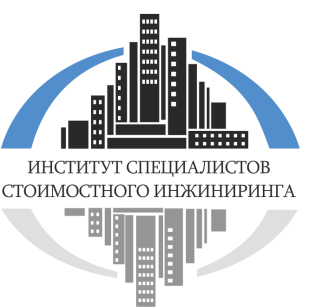 ПРАВИЛАприема слушателей на обучение по программамдополнительного профессионального образованияУтверждены приказом Директора от 31.10.2017 № ____Введены в действие с 31 октября 2017 г.I. Общие положенияПравила приема слушателей на обучение по программам дополнительного профессионального образования в Негосударственного образовательного частного учреждения Дополнительного профессионального образования «Институт специалистов стоимостного инжиниринга»  (далее - Правила) являются локальным нормативным актом НОЧУ ДПО «Институт специалистов стоимостного инжиниринга» (далее – НОЧУ ДПО «ИССИ»), который регламентирует порядок приема и требования к гражданам Российской Федерации, иностранным гражданам, лицам без гражданства, в том числе соотечественникам за рубежом (далее – иностранные граждане), поступающим в НОЧУ ДПО «ИССИ» для обучения по программам дополнительного профессионального образования. Настоящие Правила разработаны в соответствии с Законом Российской Федерации от 29.12.2012 № 273-ФЗ «Об образовании в Российской Федерации», Типовым положением об образовательном учреждении дополнительного профессионального образования (повышения квалификации) специалистов, утвержденным постановлением Правительства Российской Федерации от 26.06.1995 № 610 (в ред. Постановлений Правительства РФ от 10.03.2000 № 213, от 23.12.2002 № 919, от 31.03.2003 № 175), Порядком организации и осуществления образовательной деятельности по дополнительным профессиональным программам, утвержденным Приказом министерства образования и науки Российской Федерации №499 от 01.07.2013г., Правилами оказания платных образовательных услуг, утвержденными Постановлением Правительства РФ от 15.08.2013г. №706, Законом Российской Федерации от 7 февраля 1992г. №2300-1 «О защите прав потребителей», Уставом и локальными нормативными актами НОЧУ ДПО «ИССИ». На обучение по программам дополнительного профессионального образования, реализуемым в НОЧУ ДПО «ИССИ», (далее – на обучение) принимаются граждане Российской Федерации и иностранные граждане, имеющие среднее профессиональное и (или) высшее образование, а также получающие среднее профессиональное и (или) высшее образование, соответствующее требованиям уровня дополнительной профессиональной программы (далее - поступающие). При освоении дополнительной профессиональной программы параллельно с получением среднего профессионального образования и (или) высшего образования, удостоверение о повышении квалификации и (или) диплом о профессиональной переподготовке выдается одновременно с получением соответствующего документа об образовании и о квалификации. Прием на обучение слушателей в НОЧУ ДПО «ИССИ» осуществляется на договорной основе с оплатой стоимости обучения юридическими или физическими лицами на условиях, установленных настоящими Правилами и договором с обучающимся. Стоимость образовательных услуг, оказываемых по Договорам, рассчитывается НОЧУ ДПО «ИССИ» в зависимости от формы обучения и направлениям переподготовки, повышения квалификации на основании расчета экономически обоснованных затрат и сложившегося спроса на рынке образовательных услуг.   1.6. Обучение слушателей по программам дополнительного профессионального образования может реализовываться в формах: очно, очно-заочно, заочно, а также с применением электронного обучения и дистанционных образовательных технологий.II. Организация приема документов на обучениеПрием документов для обучения и регистрация слушателей курсов по программам дополнительного профессионального образования проводится в течение всего года по мере комплектования учебных групп, а также с учетом графика распределения учебных потоков, определяющего даты запуска учебных групп. Прием на обучение по программам ДПО осуществляется следующим образом: На сайте НОЧУ ДПО «ИССИ» (http://issi.su/) кандидат выполняет следующие действия: Знакомится с учебным планом и иными документами, регламентирующими деятельность НОЧУ ДПО «ИССИ». Регистрирует личный кабинет. Готовит сканы (или разборчивое фото) следующих документов: o  паспорт (развороты с фотографией и регистрацией);o	диплом государственного или установленного образца о среднем профессиональном / начальном профессиональном и (или) высшем образовании;справка об обучении с места учебы (для слушателей, получающих среднее профессиональное и (или) высшее образование на момент зачисления на программу повышения квалификации). Согласно Федеральному закону от 29 декабря 2012 года № 273-ФЗ «Об образовании в Российской Федерации» удостоверение о повышении квалификации может быть выдано слушателю после получения им диплома о среднем профессиональном и (или) высшем образовании. документ, подтверждающий смену слушателем фамилии / имени / отчества, в случае их несовпадения с данными, указанными в дипломе об образовании / справке об обучении. Заполняет форму заявления. Кандидат отправляет сканы (или фото) документов, а также заполненное заявление на электронную почту: issi.ekb@mail.ru. Получает ответ от менеджера НОЧУ ДПО «ИССИ». Если документы соответствуют требованиям, то в ответе будет договор и счет для оплаты. Кандидат заполняет договор, оплачивает счет и отправляет скан (или фото) всех страниц договора вместе с подписью и сканом (или фото) документа об оплате на электронную почту: issi.ekb@mail.ru. 2.3. Кандидат перед началом обучения должен внимательно ознакомиться с документами, регламентирующими образовательную деятельность в НОЧУ ДПО «ИССИ»: Лицензией на право ведения образовательной деятельности с приложением; Положением о профессиональном обучении и дополнительном профессиональном образовании  НОЧУ ДПО «ИССИ»; Положением об организации и осуществлении образовательной деятельности по дополнительным профессиональным программам в НОЧУ ДПО «ИССИ»; Правилами приема слушателей на обучение по программам дополнительного профессионального образования; Учебным планом дополнительной образовательной программы; Календарным учебным графиком; Согласием на обработку персональных данных; и иных документов, регламентирующих образовательную деятельность. 2.4. Факт ознакомления с отдельными документами, указанными в п.2.3. настоящих правил приёма фиксируется в заявлении о приеме и заверяется личной подписью поступающего. В том же порядке в заявлении личной подписью поступающего фиксируется согласие на сбор и обработку своих персональных данных.2.5. Прием документов, предоставляемых поступающими, осуществляется в электронном виде.2.6. На каждого поступающего оформляется личное дело, в котором хранятся все сданные документы.2.7. Поступающие, представившие заведомо ложные документы, несут ответственность, предусмотренную законодательством Российской Федерации.III. Зачисление на обучениеПрием на обучение в НОЧУ ДПО «ИССИ» проводится без вступительных экзаменов по результатам рассмотрения документов, представленных поступающими. Причинами отказа о приеме на обучение могут быть: несоответствие представленных документов и невозможности устранения данной причины; отсутствие набора по соответствующей программе дополнительного профессионального образования.До поступающих доводится информация о дате, времени и месте обучения, не позднее пяти дней до начала обучения. Зачисление  на  обучение  лиц  производится  приказом  Директора  НОЧУ ДПО «ИССИ» после заключения договора на оказание платных образовательных услуг по программам дополнительного профессионального образования и оплаты за обучение периода или этапа обучения в сроки, установленные соответствующим договором. IV. Заключительные положенияВсе вопросы, связанные с организацией работы по приему для обучения в НОЧУ ДПО «ИССИ» по программам дополнительного профессионального образования и неурегулированные настоящими Правилами, решаются в соответствии с действующим законодательством Российской Федерации, а также регулируются приказами директора. 4.2.  Поступающему, желающему забрать поданные им для поступления на обучение документы, документы выдаются по письменному заявлению в течение одного дня.